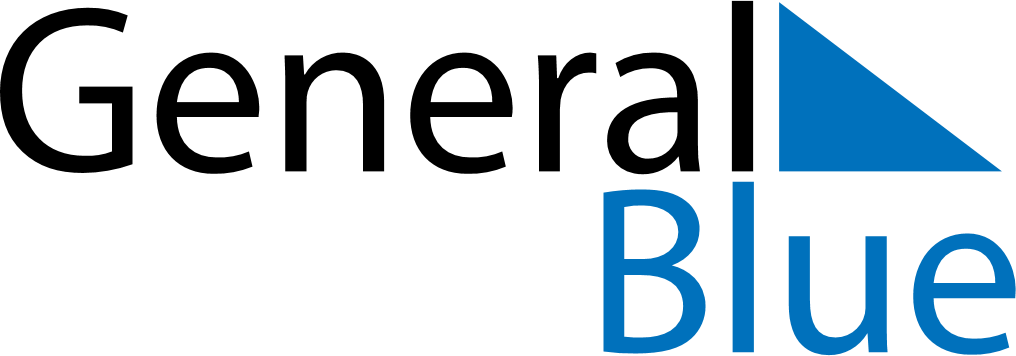 September 2029September 2029September 2029September 2029ArmeniaArmeniaArmeniaMondayTuesdayWednesdayThursdayFridaySaturdaySaturdaySunday112Knowledge, Literacy and Education DayKnowledge, Literacy and Education Day3456788910111213141515161718192021222223Independence Day2425262728292930